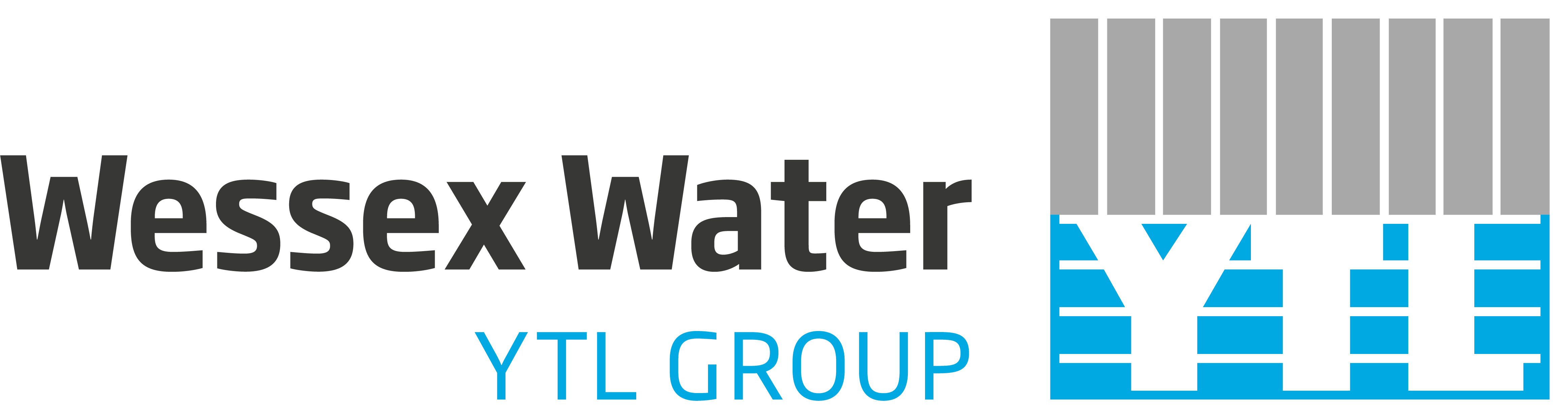 RIVER STOUR PHOSPHORUS REDUCTION SCHEMEApplication Form 2024Please complete all sections of this application form and sign the declaration in Section 7. The completed form should then be sent to the project team, preferably via email to stourphos@wessexwater.co.uk or via post to:River Stour Phosphorus Reduction Scheme Project Team, Wessex Water, The Admiralty, Mill St, Corfe Mullen, Dorset, BH21 3RQ.Section 1. Applicant details:Section 2. Farm details:For the fields relevant to this application are you the:Tenant  £        Landlord  £        Owner-occupier  £          Farm manager  £         Other (please specify):                                                                                                                             If you are not the owner of the fields to which the application relates, what type of tenancy / landuse agreement do you have and how long do you have management control of the land for? Main farming activities of business (e.g. dairy, beef, sheep, arable, pigs etc):   Section 3. Options applied for and field details:        If only applying for infrastructure options please only complete ‘Measure’ and ‘Location’ column*As listed on project website                 **Only applicable for in-field measures onlySection 4. Other Grant FundingHave the fields relating to this application either already been entered into an application or are already included within an agreement with any other environmental stewardship scheme (e.g. Countryside Stewardship, Sustainable Farming Incentive, England Woodland Creation Offer, Farming in Protected Landscapes etc.)? Yes  £         No  £           If yes, please state the organisation/scheme, the type of option, how much of the field is in the scheme and the end date of the agreement/s:Have you obtained a grant or funding from Wessex Water in the past 5 years?Yes  £         No  £          If yes, please give details of this funding:                                                                                                         Section 5. Consents and PermissionsBy submitting this application, you are confirming that you will obtain all required permissions/consents necessary and you will consult the relevant authorities before implementing the options.  This may include:Environmental Permit or Exemption under Environmental Permitting Regulations 2010 - if the work could involve potential discharge of polluting matterLand Drainage Consent - if the work is on or near watercoursePlanning PermissionPermissions from Natural England if work is within a SSSI or at risk of contravening any Environmental Laws such as The Wildlife and Countryside Act 1981Flood Risk Assessment Permit from The Environment Agency Highways Authority permissionLandlord permissionEnsuring compliance with SSAFO RegulationsSection 6. Supporting information: Section 7. Declaration: If this application is successful, then for the purposes of creating field maps in the project agreement I consent to Wessex Water accessing publicly available Rural Payments Agency data for my farm and the fields relating to this application. If this application is successful, I agree to provide Wessex Water with the physical information about my farm needed to estimate reductions in phosphorus loss to water arising from implementation of funded options on my farm. I confirm that:Reasonable precautions are taken to prevent nutrients and soil from the fields relating to this application entering watercourses or from being leached to groundwater to an extent that could cause pollution.The fields relating to this application have not been: the source of a recorded pollution incident which could have been prevented by the farmer taking reasonable precautions to prevent that pollution and/or the subject of a warning, fine, prosecution or BPS deduction issued to the farmer by the Environment Agency or RPA for a breach of NVZ rules or Farming Rules for Water in the past 5 years.If this application is successful and if required by Wessex Water, I agree to complete the Environment Agency’s Agricultural Compliance Tool (ACT) annually for the duration of this agreement, when completed to submit it to Wessex Water (who will hold it in confidence) and address any actions identified by the ACT. I confirm that the options in this application will not be double-funded by any other public or private scheme. I confirm that the information provided in this application is correct, to the best of my knowledge.*An electronic signature is acceptable if this form is to be emailedContinuation sheet if required If only applying for infrastructure options please only complete ‘Measure’ and ‘Location’ column*As listed on project website                 **Only applicable for in-field measures onlyApplicant name:Address:Business name:Email:SBI number:  Mobile:  Measure*(e.g. Cover crops after maize)Location(Parcel Number alternatively grid ref.)Quantity(m, ha, m2 etc.)Payment rate* (£/ha or £/m)For longer term measures, please state term applying for (years)Soil type (approximate, e.g. clay)Total Field size** (ha)Previous Crop** (Harvest 2023)Current crop** (Harvest 2024)Following crop**(Planned harvest 2025 if known)Soil P Index and date of last analysis**(preferably to 1 decimal place)Has manure or fertiliser been applied in the previous 12 months?Grazed?**(Yes/No. If yes enter type and approx. number of livestock)If additional rows are required please use continuation sheet at end of documentIf additional rows are required please use continuation sheet at end of documentIf additional rows are required please use continuation sheet at end of documentIf additional rows are required please use continuation sheet at end of documentIf additional rows are required please use continuation sheet at end of documentIf additional rows are required please use continuation sheet at end of documentIf additional rows are required please use continuation sheet at end of documentIf additional rows are required please use continuation sheet at end of documentIf additional rows are required please use continuation sheet at end of documentIf additional rows are required please use continuation sheet at end of documentIf additional rows are required please use continuation sheet at end of documentIf additional rows are required please use continuation sheet at end of documentIf additional rows are required please use continuation sheet at end of documentProvide details of any permission/consents relevant to this application:Number of / reference to supporting photos, diagrams and maps* submitted:*A map showing the location of each option must be submitted with this application.Signature*:                                                                                          Date:Print name: Measure*(e.g. Cover crops after maize)Location(Parcel Number or grid ref.)Quantity(m, ha, m2 etc.)Payment rate* (£/ha or £/m)For longer term measures, please state term applying for (years)Soil type (approximate, e.g. clay)Total Field size** (ha)Previous Crop** (Harvest 2023)Current crop** (Harvest 2024)Following crop**(Planned harvest 2025 if known)Soil P Index and date of last analysis**(preferably to 1 decimal place)Has manure or fertiliser been applied in the previous 12 months?Grazed?**(Yes/No. If yes enter type and approx. number of livestock)If additional rows are required please use continuation sheet at end of documentIf additional rows are required please use continuation sheet at end of documentIf additional rows are required please use continuation sheet at end of documentIf additional rows are required please use continuation sheet at end of documentIf additional rows are required please use continuation sheet at end of documentIf additional rows are required please use continuation sheet at end of documentIf additional rows are required please use continuation sheet at end of documentIf additional rows are required please use continuation sheet at end of documentIf additional rows are required please use continuation sheet at end of documentIf additional rows are required please use continuation sheet at end of documentIf additional rows are required please use continuation sheet at end of documentIf additional rows are required please use continuation sheet at end of documentIf additional rows are required please use continuation sheet at end of document